Приложение 2к постановлению администрации городаот ____________ № __________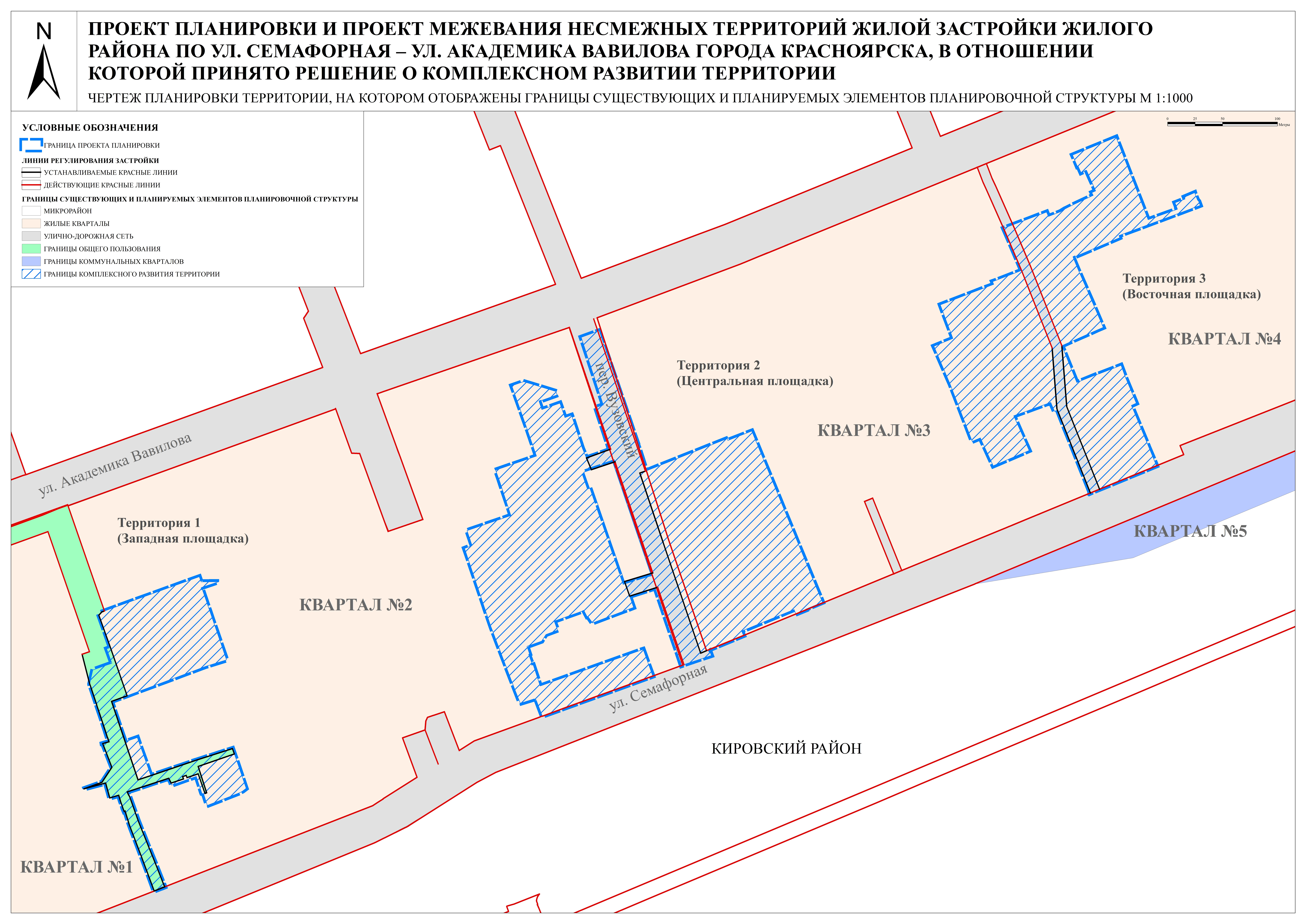 